Supplementary MaterialEvaluation of oxidative stress markers effects shown by forest plotsPro-oxidant Markers1.1 MDA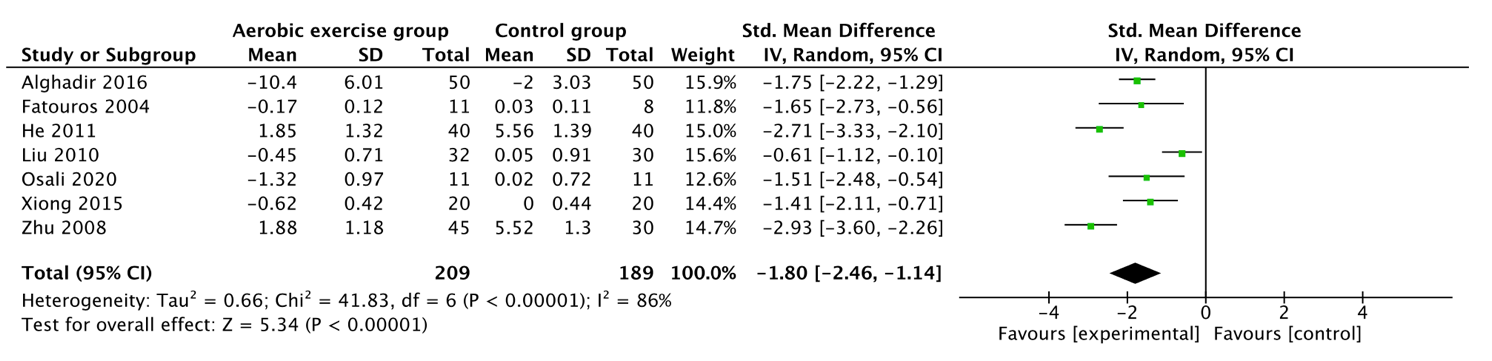 8-OHdG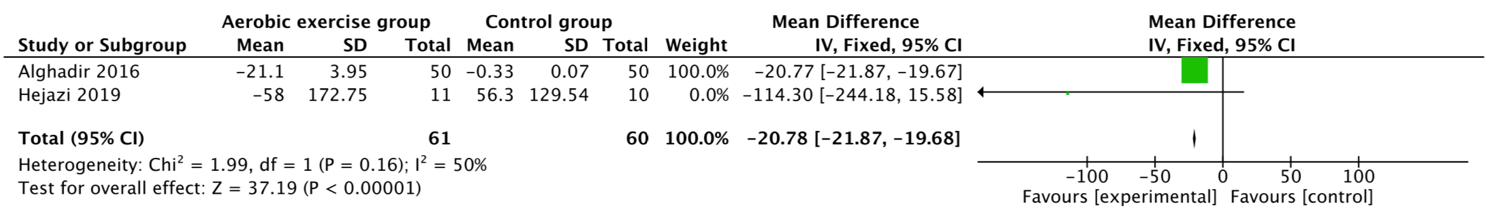 LPO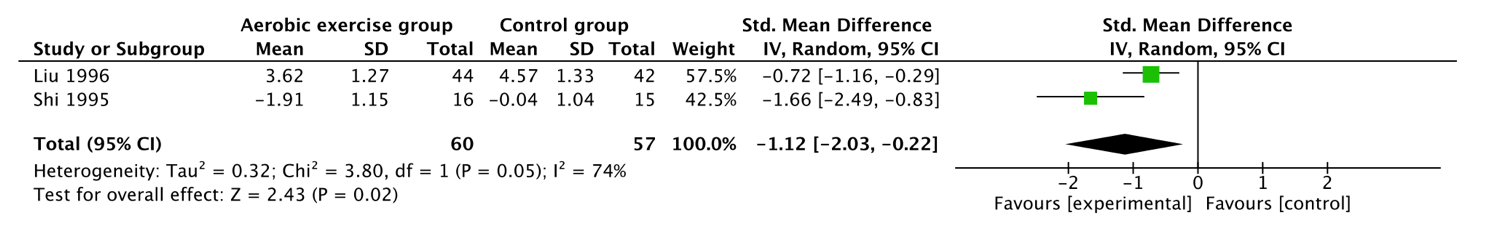 3-NT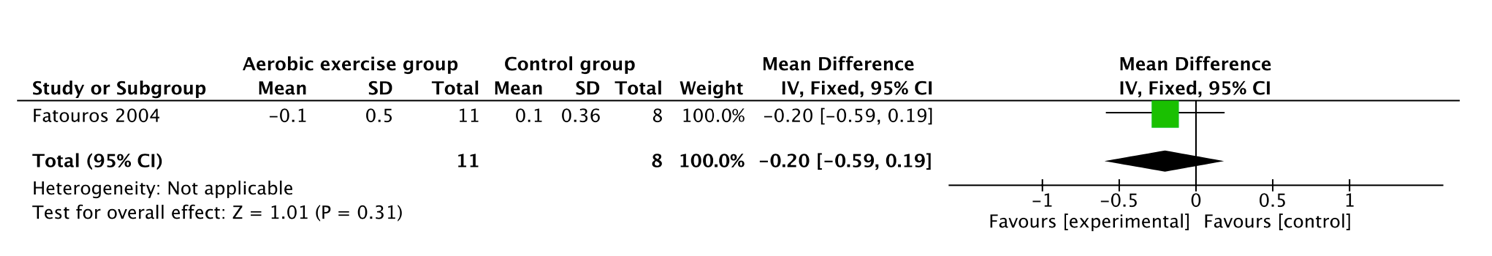 Ox-LDL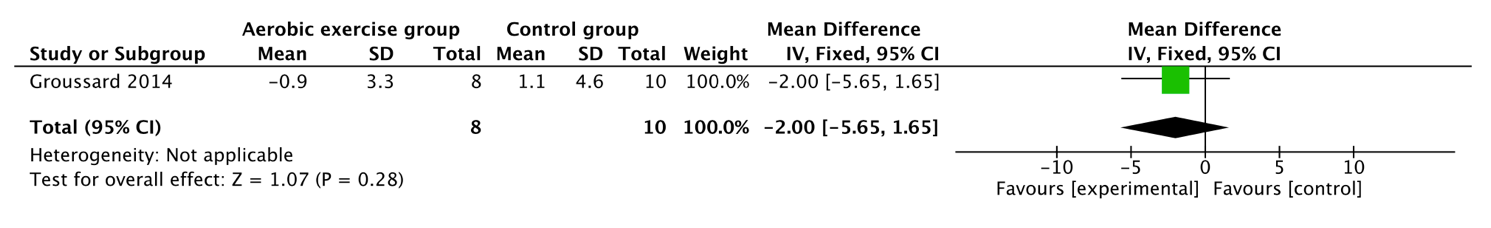 8-isoPGF2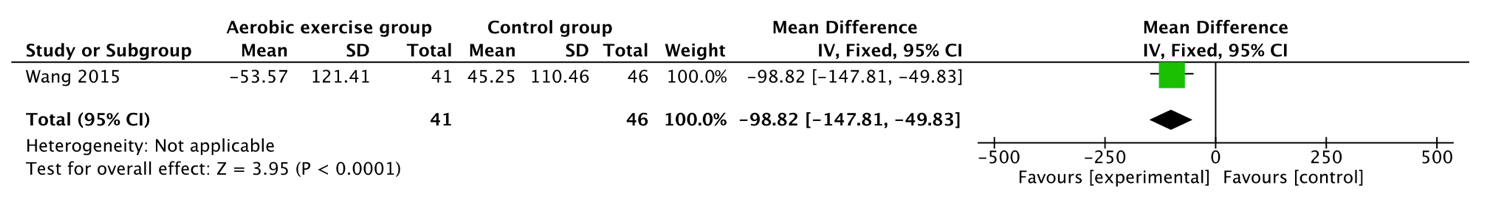 Antioxidant Markers2.1 NO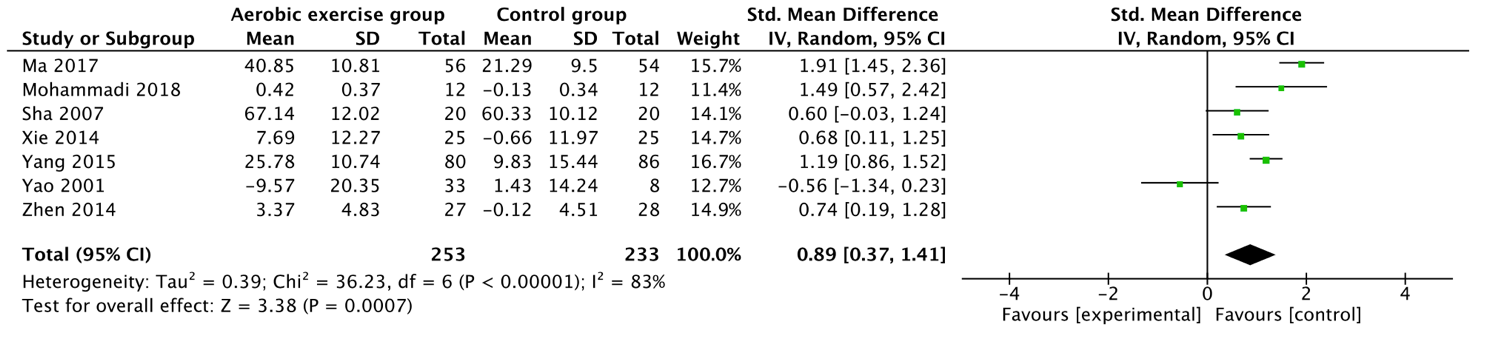 SOD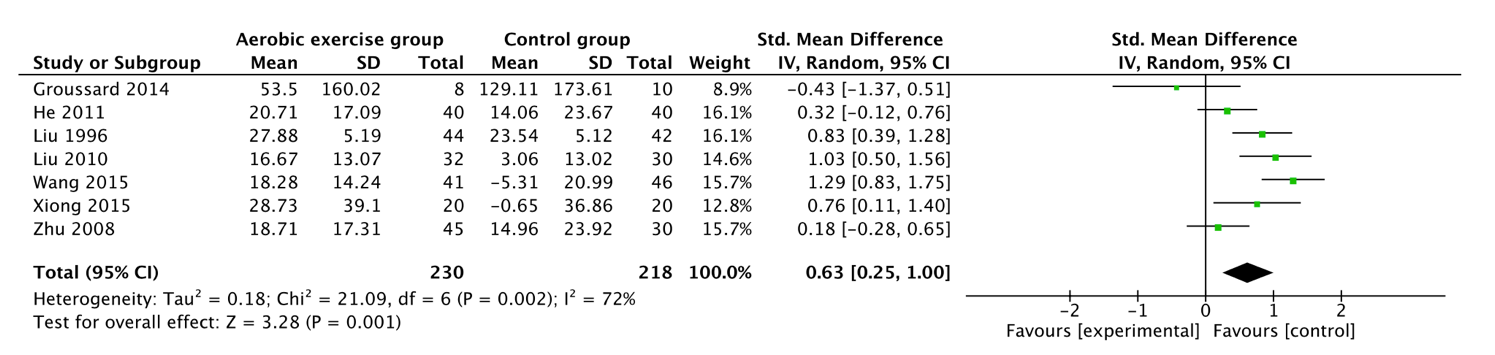 TAC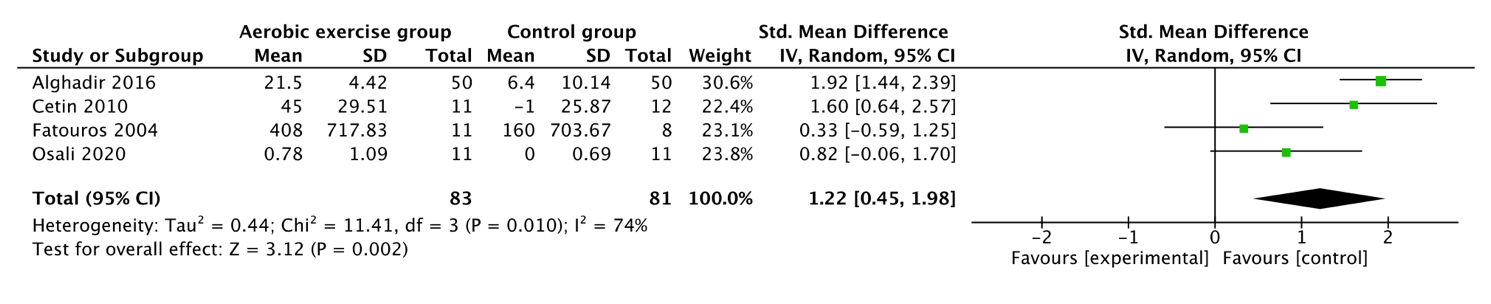 GPX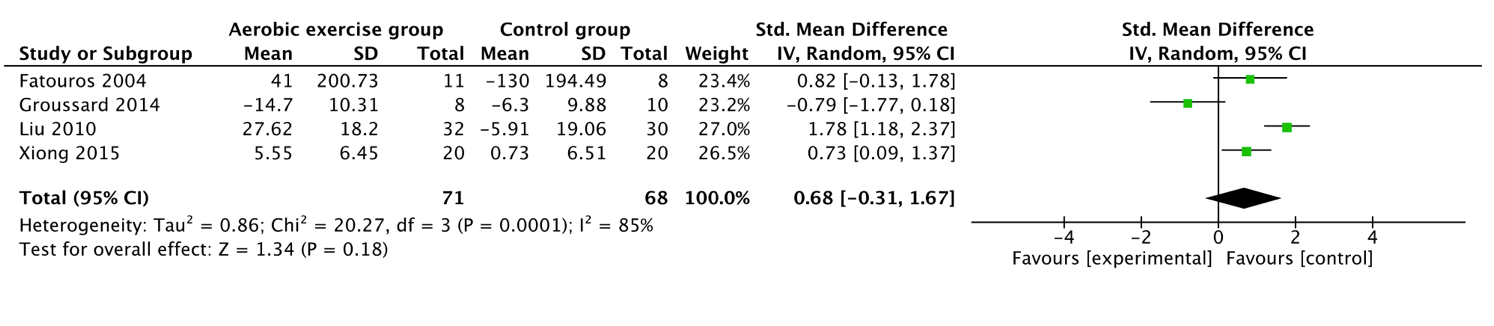 GSH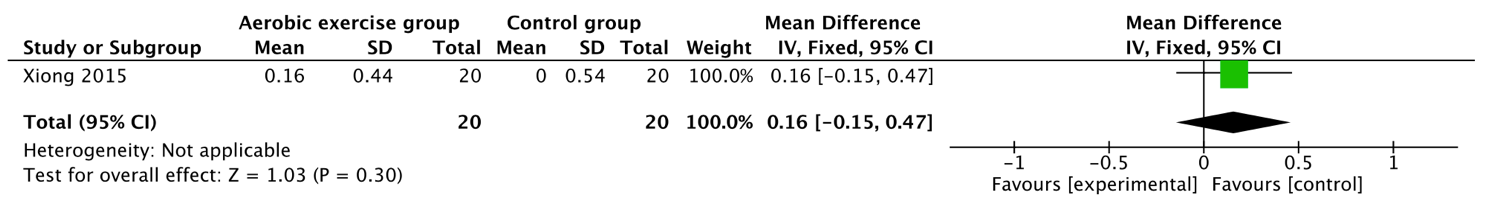 Vitamin E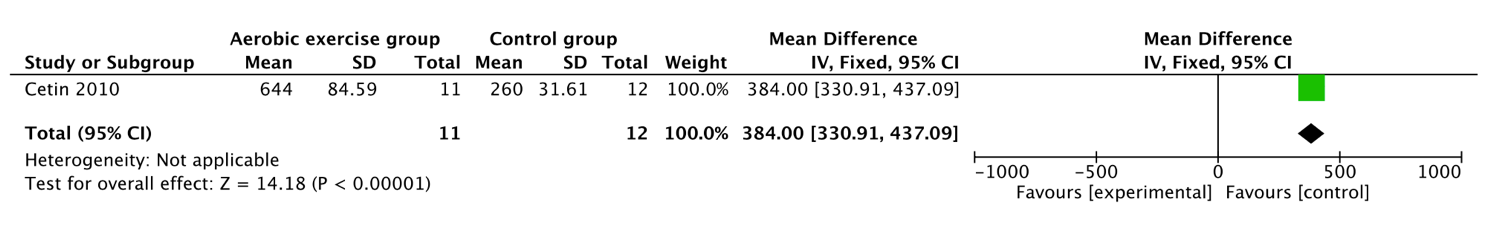 2.7 GSH/GSSG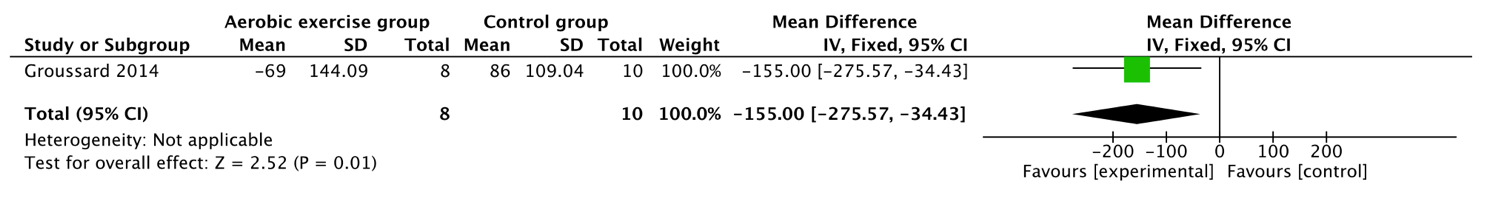 Subgroup analysis3.1 MDA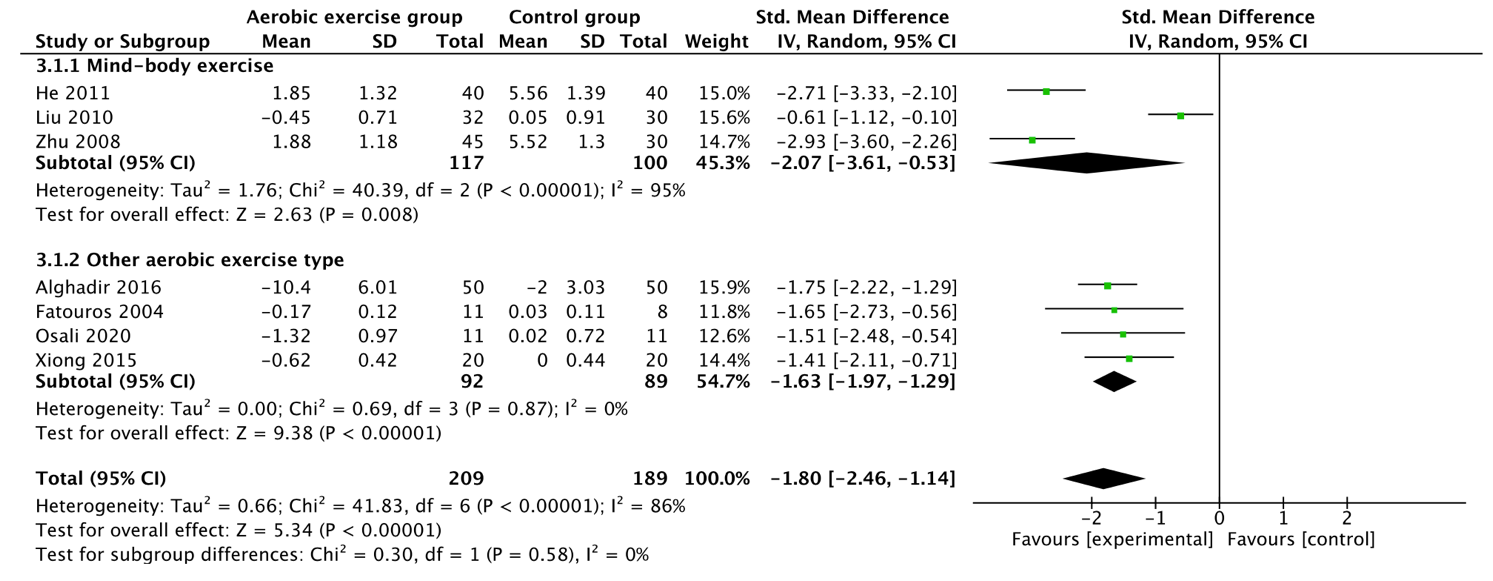 NO 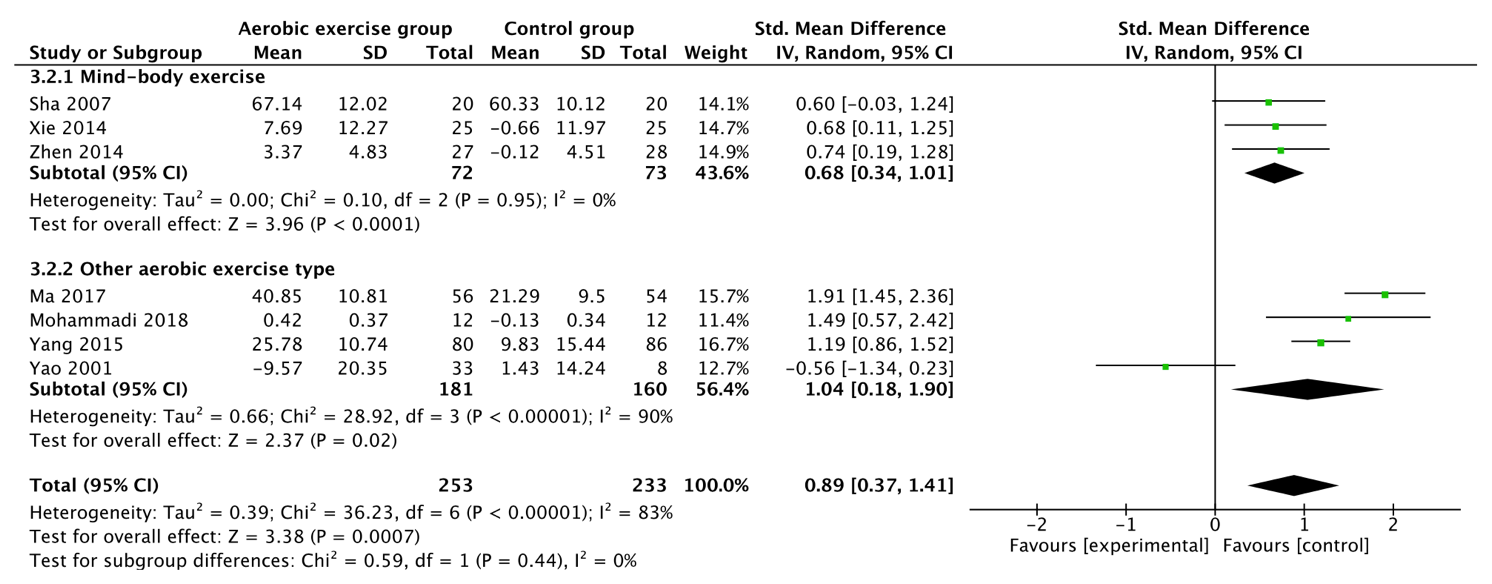 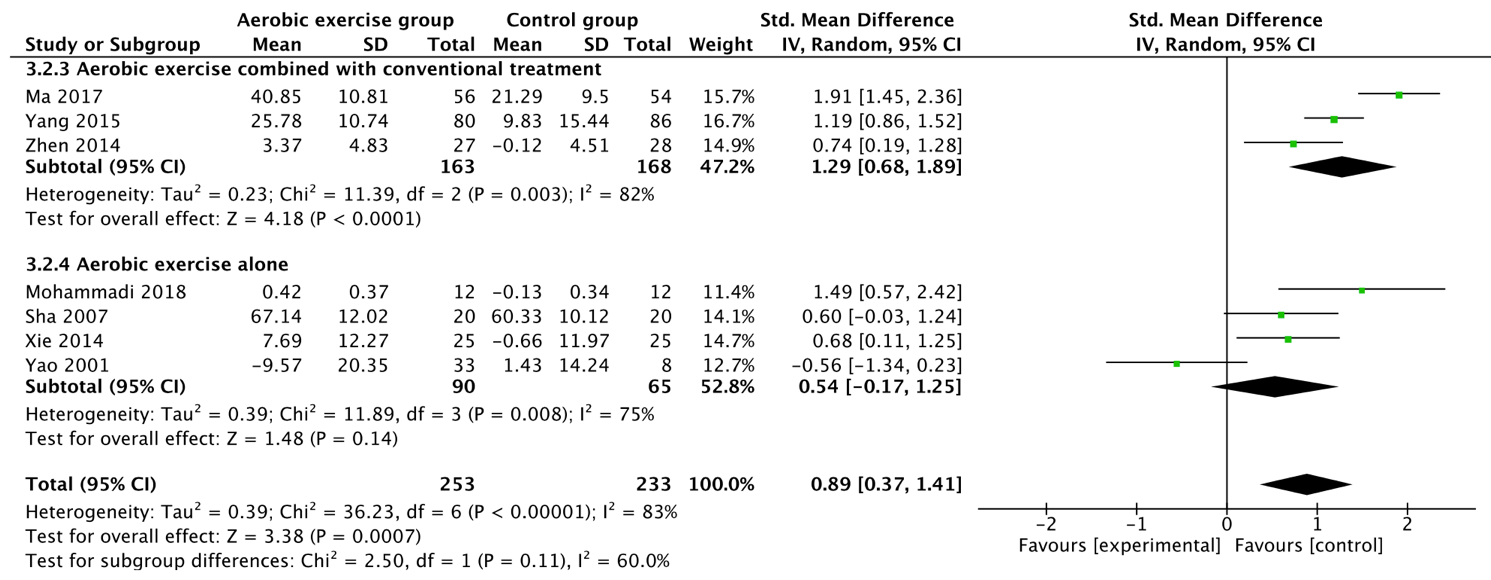 SOD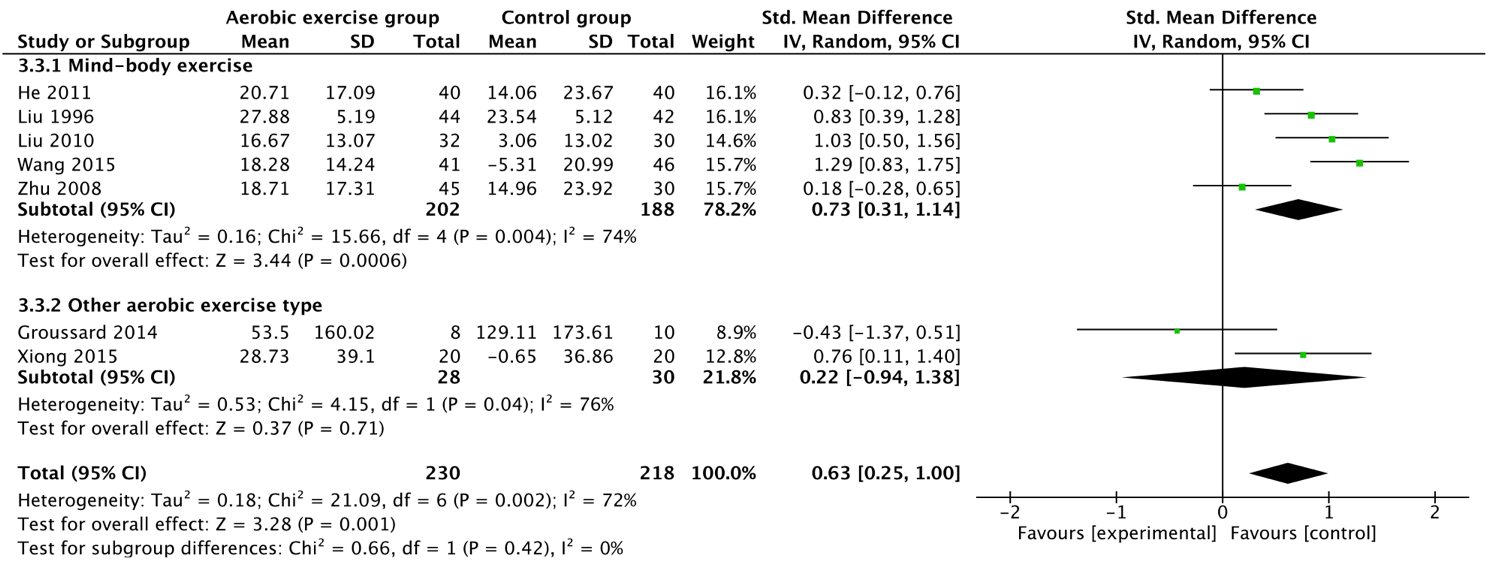 Sensitivity analysis for the subgroup4.1 NO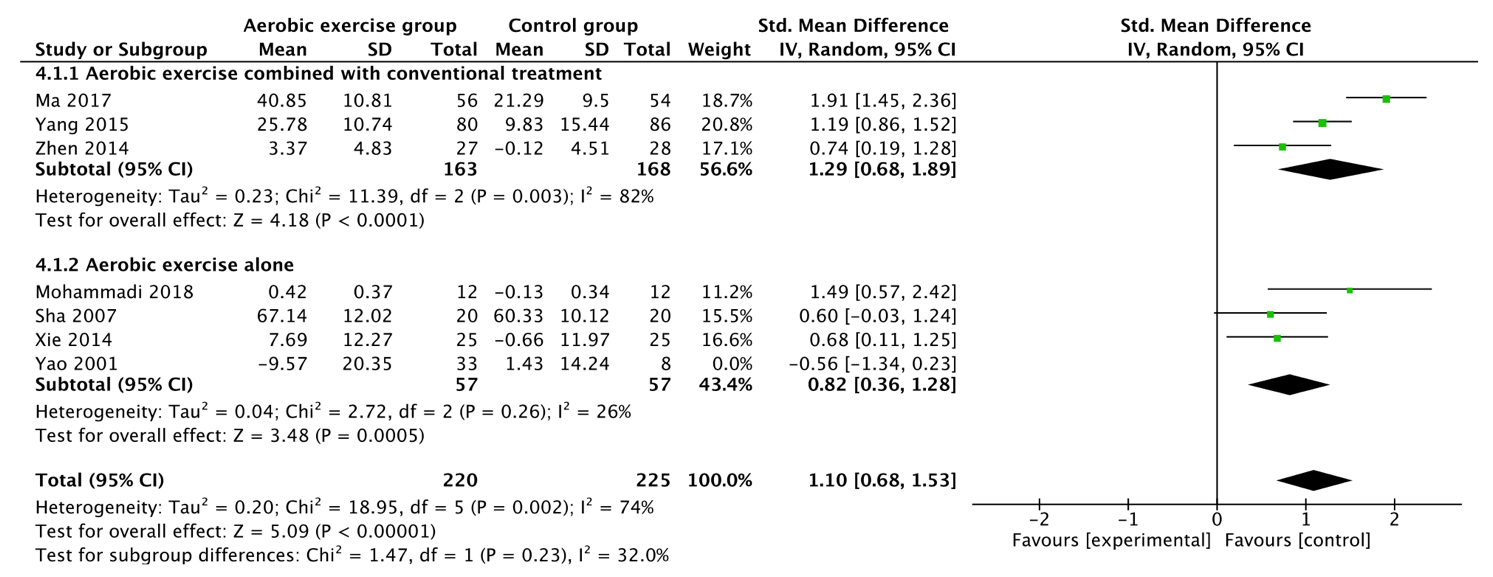 